Bitte retournieren Sie das vollständig ausgefüllte Formblatt vor Ende der Anmeldefrist per E-Mail an birgit.doebrentey-hawlik@phwien.ac.at. Die Vergabe der Studienplätze erfolgt nach dem Reihungsverfahren laut Curriculum.Datenerhebung für die Anmeldung zum Lehrgang„Digitale Medienbildung in der Primarstufe“Datenerhebung für die Anmeldung zum Lehrgang„Digitale Medienbildung in der Primarstufe“Datenerhebung für die Anmeldung zum Lehrgang„Digitale Medienbildung in der Primarstufe“Datenerhebung für die Anmeldung zum Lehrgang„Digitale Medienbildung in der Primarstufe“Datenerhebung für die Anmeldung zum Lehrgang„Digitale Medienbildung in der Primarstufe“Datenerhebung für die Anmeldung zum Lehrgang„Digitale Medienbildung in der Primarstufe“Datenerhebung für die Anmeldung zum Lehrgang„Digitale Medienbildung in der Primarstufe“Matrikelnummer an einer österr. PH bzw. Universität (wenn vorhanden)Matrikelnummer an einer österr. PH bzw. Universität (wenn vorhanden)Matrikelnummer an einer österr. PH bzw. Universität (wenn vorhanden)Geburtsdatum (TT.MM.JJJJ)Geburtsdatum (TT.MM.JJJJ)Geburtsdatum (TT.MM.JJJJ)Akademischer GradAkademischer GradAkademischer Gradvorgestellt:                  nachgestellt:      vorgestellt:                  nachgestellt:      vorgestellt:                  nachgestellt:      vorgestellt:                  nachgestellt:      VornameVornameVornameFAMILIENNAMEFAMILIENNAMEFAMILIENNAMEGeschlecht (bitte ankreuzen)Geschlecht (bitte ankreuzen)Geschlecht (bitte ankreuzen)☐  weiblich          ☐  männlich☐  weiblich          ☐  männlich☐  weiblich          ☐  männlich☐  weiblich          ☐  männlichE-Mail-AdresseE-Mail-AdresseE-Mail-AdresseTelefonTelefonTelefonAdresse der Stammschule/des KindergartensAdresse der Stammschule/des KindergartensAdresse der Stammschule/des KindergartensSchulkennzahl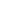 SchulkennzahlSchulkennzahlIch melde mich zu folgendem Lehrgang an:Ich melde mich zu folgendem Lehrgang an:Ich melde mich zu folgendem Lehrgang an:Ich melde mich zu folgendem Lehrgang an:Ich melde mich zu folgendem Lehrgang an:Ich melde mich zu folgendem Lehrgang an:Ich melde mich zu folgendem Lehrgang an:Studienkennzahl und Titel des LehrgangsStudienkennzahl und Titel des LehrgangsStudienkennzahl und Titel des LehrgangsSKZ 710 790: Lehrgang „Digitale Medienbildung in der Primarstufe“SKZ 710 790: Lehrgang „Digitale Medienbildung in der Primarstufe“SKZ 710 790: Lehrgang „Digitale Medienbildung in der Primarstufe“SKZ 710 790: Lehrgang „Digitale Medienbildung in der Primarstufe“LehrgangsleitungLehrgangsleitungLehrgangsleitungBirgit Döbrentey-HawlikBirgit Döbrentey-HawlikBirgit Döbrentey-HawlikBirgit Döbrentey-HawlikDatum:Unterschrift Teilnehmer/in: Unterschrift Teilnehmer/in: Befürwortung der Teilnahme durch die Schulleitung / Kindergartenleitung(nur bei einem aufrechten Dienstverhältnis auszufüllen)Befürwortung der Teilnahme durch die Schulleitung / Kindergartenleitung(nur bei einem aufrechten Dienstverhältnis auszufüllen)Befürwortung der Teilnahme durch die Schulleitung / Kindergartenleitung(nur bei einem aufrechten Dienstverhältnis auszufüllen)Befürwortung der Teilnahme durch die Schulleitung / Kindergartenleitung(nur bei einem aufrechten Dienstverhältnis auszufüllen)Befürwortung der Teilnahme durch die Schulleitung / Kindergartenleitung(nur bei einem aufrechten Dienstverhältnis auszufüllen)Befürwortung der Teilnahme durch die Schulleitung / Kindergartenleitung(nur bei einem aufrechten Dienstverhältnis auszufüllen)Befürwortung der Teilnahme durch die Schulleitung / Kindergartenleitung(nur bei einem aufrechten Dienstverhältnis auszufüllen)            Datum                                   Unterschrift der Leitung            Datum                                   Unterschrift der Leitung            Datum                                   Unterschrift der Leitung            Datum                                   Unterschrift der Leitung            Datum                                   Unterschrift der LeitungStempel der InstitutionStempel der Institution